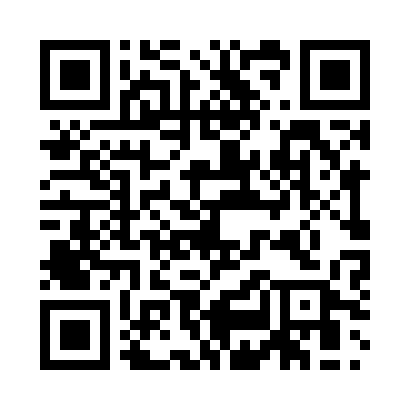 Prayer times for Bahlingen, GermanyWed 1 May 2024 - Fri 31 May 2024High Latitude Method: Angle Based RulePrayer Calculation Method: Muslim World LeagueAsar Calculation Method: ShafiPrayer times provided by https://www.salahtimes.comDateDayFajrSunriseDhuhrAsrMaghribIsha1Wed4:006:101:265:268:4310:442Thu3:576:081:265:268:4410:473Fri3:556:071:265:278:4610:494Sat3:526:051:265:278:4710:515Sun3:496:041:265:288:4910:546Mon3:466:021:265:288:5010:567Tue3:446:011:265:298:5110:598Wed3:415:591:265:298:5311:019Thu3:385:581:255:308:5411:0310Fri3:365:561:255:308:5511:0611Sat3:335:551:255:318:5711:0812Sun3:305:531:255:318:5811:1113Mon3:285:521:255:328:5911:1314Tue3:255:511:255:329:0111:1615Wed3:225:491:255:339:0211:1816Thu3:195:481:255:339:0311:2117Fri3:175:471:255:349:0511:2318Sat3:145:461:265:349:0611:2619Sun3:115:451:265:359:0711:2820Mon3:095:431:265:359:0811:3121Tue3:095:421:265:369:1011:3322Wed3:085:411:265:369:1111:3523Thu3:085:401:265:379:1211:3624Fri3:075:391:265:379:1311:3625Sat3:075:381:265:379:1411:3726Sun3:075:381:265:389:1511:3827Mon3:075:371:265:389:1611:3828Tue3:065:361:265:399:1711:3929Wed3:065:351:275:399:1811:3930Thu3:065:341:275:409:1911:4031Fri3:065:341:275:409:2011:40